Родительский  контроль за организацией горячего  питания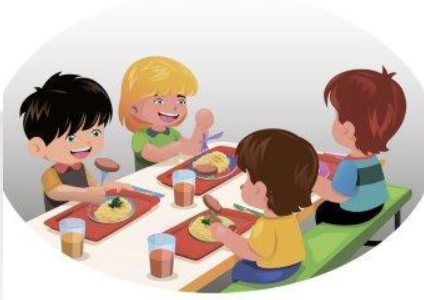                  23 апреля 2024 года, с 9:55 до 10:55 в МБОУ гимназии №2 г. Сургута,  прошла проверка организации питания обучающихся в соответствии с Методическими рекомендациями МР 2.4.0180-20 «Родительский контроль за организацией горячего питания детей в общеобразовательных организациях» (МР 2.4.0180-20), с  целью выявления степени удовлетворенности обучающихся качеством реализуемых блюд, формирования предложений, направленных на улучшение организации питания в соответствии с п.п. 3.3-3.4 МР 2.4.0180-20.           Организация питания в образовательном учреждении играет важную роль не только для развития, роста учащегося и сохранения его здоровья, но также и в успешном усвоении знаний школьником, качестве его образования. Недостаточное поступление питательных веществ в детском возрасте отрицательно сказывается на показателях физического развития, заболеваемости, успеваемости, способствует проявлению обменных нарушений и хронической патологии.                Поэтому необходимо выстроить правильную систему питания в школе. Важным фактором в обеспечении безопасности школьного питания является организация родительского контроля. Родительский контроль за организацией питания  может осуществляться как в форме анкетирования родителей и детей, так и участия в работе общешкольной комиссии. 
         В нашем образовательном учреждении 1 раз в месяц  родители (законные представители) принимают участие в работе комиссии, контролируют соответствие реализуемых блюд утвержденному меню, санитарно-техническое состояние обеденного зала, условия соблюдения учащимися правил личной гигиены, снимают пробу с приготовленных блюд.                 В результате проверки, составлен акт, куда внесены рекомендации и пожелания родителей.Состав участников проверки:Представитель от МБОУ гимназия №2: педагог Луцык О.В.Представители СГМУП КШП: заведующая производством столовой Гимназии №2: Масич Н.В.Представители родителей учащихся: Бычкова Т.В., Токарева О.Н., Сердюкова А.В.,       Мухтарова Э.Р.В результате проверки установлено следующее:Утвержденное меню и фото блюд на 23.04.2024 представлено в Приложении 1 к настоящему акту.На момент проверки для обеспечения питанием заявлено 109 учащихся следующих классов: 6б, 9а, 9б, 9в, 9г, в том числе по категориям (Таблица 1): Таблица 1 – Список учащихся по категориям на 23.04.2024*8-ым учащимся предоставлено питание непосредственно с зоны раздачи готовых блюдМеню для учащихся, питающихся на момент проведения проверки, указано в Таблице 2.Таблица 2 – Утвержденное меню на 23.04.2024Участниками проверки произведено взвешивание отходов, передаваемых обучающимися после приема пищи в моечное отделение. Взвешивание произведено с помощью электронных весов марки М-ER 223АС (копия паспорта с отметкой о поверке весов представлена в Приложении 2 к настоящему акту) в специально определенных ведрах с обозначением отходов в разрезе категорий учащихся: «Бесплатно», «Платники», «Льготники». При взвешивании отходов учитывалась на электронных весах функция учета тары. Вес одного ведра составляет – 510 граммов (Приложение 3).Взвешиванию подлежали все блюда, за исключением напитков, хлеба, булочек и фруктов. Фотофиксация взвешивания отходов представлена в Приложении 4 к настоящему акту. Полученные данные обработаны и занесены в Таблицу 3. Таблица 3 – Расчет коэффициента «съедаемости»Коэффициент «съедаемости» в отношении 109-ти учащихся МБОУ гимназии №2 для следующих классов: 6б, 9а, 9б, 9в, 9г, составил 36%. Выводы и предложения:Результаты проверки организации питания в школьной столовой довести до сведения членов Управляющего совета и Администрации гимназии в срок 24.02.2024.Приложения к настоящему акту:1. Утвержденное меню и фото блюд на 23.04.2024 – на 5 л.2. Копия паспорта на весы марки М-ER 223АС с отметкой о сроке поверки – на 1 л.3. Фотофиксация взвешивания тары (ведро) – на 1 л.4. Фотофиксация взвешивания отходов – на 3 л.            Результаты работы обсуждаются на совещании с руководителем образовательного учреждения, вносятся коррективы в организацию питания обучающихся.Категория согласно меню/Класс/ЧисленностьКатегория согласно меню/Класс/Численность6б9а9б9в9гВсегоуч.Доля уч.Бесплатное питание (12 лет и старше)Учащиеся 5-11 классов, питающиеся за счет бюджетных средств1318618106560%Завтрак (12 лет и старше)Учащиеся 5-11 классов, питающиеся с учетом средств родителей 725172220%Льготное питание I смена (12 лет и старше) - ЗавтракУчащиеся 5-11 классов, относящиеся к льготным категориям422331413%Льготное питание I смена (12 лет и старше) - ЗавтракУчащиеся 5-11 классов, относящиеся к льготным категориям8*8*8*8*8*87%Итого:Итого:2422132220109100%Категория согласно менюКатегория согласно менюНаименование блюдВес блюда, гр.Цена, руб.Бесплатное питание (12 лет и старше)Учащиеся 5-11 классов, питающиеся за счет бюджетных средствСыр (порциями)25,0026,10Бесплатное питание (12 лет и старше)Учащиеся 5-11 классов, питающиеся за счет бюджетных средствКаша молочная пшеничная (жидкая)200,0015,46Бесплатное питание (12 лет и старше)Учащиеся 5-11 классов, питающиеся за счет бюджетных средствМасло сливочное7,327,20Бесплатное питание (12 лет и старше)Учащиеся 5-11 классов, питающиеся за счет бюджетных средствЧай с сахаром200,002,22Бесплатное питание (12 лет и старше)Учащиеся 5-11 классов, питающиеся за счет бюджетных средствХлеб пшеничный из муки в/с25,004,02Итого:Итого:Итого:45755,00Завтрак (12 лет и старше)Учащиеся 5-11 классов, питающиеся с учетом средств родителей Говядина в кисло-сладком соусе100,0097,58Завтрак (12 лет и старше)Учащиеся 5-11 классов, питающиеся с учетом средств родителей Каша гречневая рассыпчатая180,0014,65Завтрак (12 лет и старше)Учащиеся 5-11 классов, питающиеся с учетом средств родителей Зелень (укроп, петрушка)1,831,65Завтрак (12 лет и старше)Учащиеся 5-11 классов, питающиеся с учетом средств родителей Огурцы свежие, нарезка25,0011,93Завтрак (12 лет и старше)Учащиеся 5-11 классов, питающиеся с учетом средств родителей Чай с сахаром200,002,22Завтрак (12 лет и старше)Учащиеся 5-11 классов, питающиеся с учетом средств родителей Плюшка «Новомосковская»100,0010,23Завтрак (12 лет и старше)Учащиеся 5-11 классов, питающиеся с учетом средств родителей Хлеб пшеничный из муки в/с25,004,02Завтрак (12 лет и старше)Учащиеся 5-11 классов, питающиеся с учетом средств родителей Хлеб столичный из ржано-пш.муки25,003,72Итого:Итого:Итого:657146,00Льготное питание I смена (12 лет и старше) - ЗавтракУчащиеся 5-11 классов, относящиеся к льготным категориямГовядина в кисло-сладком соусе100,0097,57Льготное питание I смена (12 лет и старше) - ЗавтракУчащиеся 5-11 классов, относящиеся к льготным категориямКаша гречневая рассыпчатая180,0014,65Льготное питание I смена (12 лет и старше) - ЗавтракУчащиеся 5-11 классов, относящиеся к льготным категориямЧай с сахаром200,002,22Льготное питание I смена (12 лет и старше) - ЗавтракУчащиеся 5-11 классов, относящиеся к льготным категориямАпельсин206,2457,09Льготное питание I смена (12 лет и старше) - ЗавтракУчащиеся 5-11 классов, относящиеся к льготным категориямХлеб пшеничный из муки в/с25,004,02Льготное питание I смена (12 лет и старше) - ЗавтракУчащиеся 5-11 классов, относящиеся к льготным категориямХлеб столичный из ржано-пш.муки25,003,72Итого:Итого:Итого:736179,27Категория учащихсяКатегория учащихсяЧис-лен-ность уча-щих-ся, чел.Наимено-вание блюд согласно менюВес блюда (нетто), г.Итого вес всех блюд (нетто), г.Итого вес на общую числен-ность уча-щихся (нетто), г.
(ст.3*ст.6)Общая масса отходов всех блюд (нетто), г.Коэффициент «съедаемости», % 
(ст.7-ст.8)/ст.7123456789Бесплатное питание (12 лет и старше)Учащиеся 5-11 классов, питающиеся за счет бюджетных средств65Сыр (порциями)25,00232,3215 100,8011 460,0024%Бесплатное питание (12 лет и старше)Учащиеся 5-11 классов, питающиеся за счет бюджетных средств65Каша молочная пшеничная (жидкая)200,00232,3215 100,8011 460,0024%Бесплатное питание (12 лет и старше)Учащиеся 5-11 классов, питающиеся за счет бюджетных средств65Масло сливочное7,32232,3215 100,8011 460,0024%Завтрак (12 лет и старше)Учащиеся 5-11 классов, питающиеся с учетом средств родителей 22Говядина в кисло-сладком соусе100,00306,836 750,263 400,0050%Завтрак (12 лет и старше)Учащиеся 5-11 классов, питающиеся с учетом средств родителей 22Каша гречневая рассыпчатая180,00306,836 750,263 400,0050%Завтрак (12 лет и старше)Учащиеся 5-11 классов, питающиеся с учетом средств родителей 22Зелень (укроп, петрушка)1,83306,836 750,263 400,0050%Завтрак (12 лет и старше)Учащиеся 5-11 классов, питающиеся с учетом средств родителей 22Огурцы свежие, нарезка25,00306,836 750,263 400,0050%Льготное питание I смена (12 лет и старше) - ЗавтракУчащиеся 5-11 классов, относящиеся к льготным категориям22Говядина в кисло-сладком соусе100,00280,006 160,003 055,0050%Льготное питание I смена (12 лет и старше) - ЗавтракУчащиеся 5-11 классов, относящиеся к льготным категориям22Каша гречневая рассыпчатая180,00280,006 160,003 055,0050%Итого:Итого:10928 011,0617 915,0036%